EU-nämnden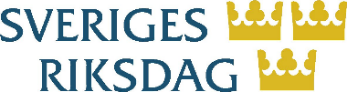 Möte i Preliminär dagordningKommenterad dagordningGodkännande av dagordningen
(ev.) Godkännande av A-punkter
a) Icke lagstiftande verksamhet
b) Lagstiftning 

Icke lagstiftande verksamhet
Ordförandeskapets arbetsprogram
- Föredragning av ordförandeskapet
- Diskussion
Ekonomiska och finansiella konsekvenser av Rysslands angrepp mot Ukraina
- Diskussion
(ev.) Rådets genomförandebeslut inom ramen för faciliteten för återhämtning och resiliens (Rättslig grund: artikel 20 i Europaparlamentets och rådets förordning (EU) 2021/241 av den 12 februari 2021 om inrättande av faciliteten för återhämtning och resiliens)
- Antagande
Den europeiska planeringsterminen 2023
a) Slutsatser om rapporten om förvarningsmekanismen 2023
b) Slutsatser om den årliga översikten över hållbar tillväxt 2023
c) Rekommendation om den ekonomiska politiken i euroområdet 2023
- Godkännande
Övriga frågor